СОВЕТ ДЕПУТАТОВ 
МУНИЦИПАЛЬНОГО ОБРАЗОВАНИЯ 
КИРИШСКИЙ МУНИЦИПАЛЬНЫЙ РАЙОН
ЛЕНИНГРАДСКОЙ ОБЛАСТИ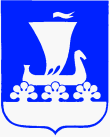 РЕШЕНИЕЗаслушав заключение Контрольно-счетной палаты Киришского муниципального района на годовой отчет об исполнении бюджета муниципального образования Киришский муниципальный район Ленинградской области за 2020 год, совет депутатов муниципального образования Киришский муниципальный район Ленинградской области РЕШИЛ:Заключение Контрольно-счетной палаты Киришского муниципального района 
на годовой отчет об исполнении бюджета муниципального образования Киришский муниципальный район Ленинградской области за 2020 год принять к сведению.Опубликовать настоящее решение в газете «Киришский факел» и разместить 
на официальном сайте администрации муниципального образования Киришский муниципальный район Ленинградской области.Глава муниципального образования Киришский муниципальный районЛенинградской области       							      К.А.Тимофеев26 мая 2021 года26 мая 2021 года№25/152О заключении Контрольно-счетной палаты Киришского муниципального района на годовой отчет об исполнении бюджета муниципального образования Киришский муниципальный район Ленинградской области за 2020 годО заключении Контрольно-счетной палаты Киришского муниципального района на годовой отчет об исполнении бюджета муниципального образования Киришский муниципальный район Ленинградской области за 2020 годО заключении Контрольно-счетной палаты Киришского муниципального района на годовой отчет об исполнении бюджета муниципального образования Киришский муниципальный район Ленинградской области за 2020 годО заключении Контрольно-счетной палаты Киришского муниципального района на годовой отчет об исполнении бюджета муниципального образования Киришский муниципальный район Ленинградской области за 2020 год